BAGDAD ELEMENTARY SCHOOL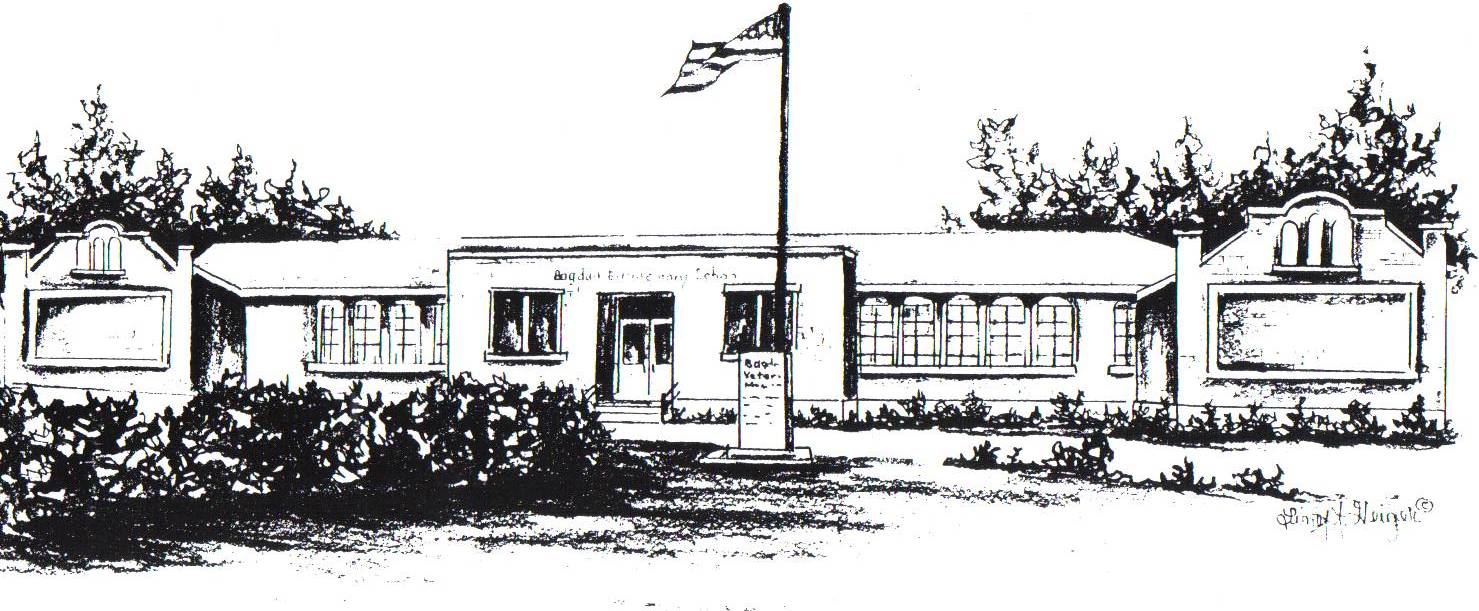   Linda Gooch – Principal						  4512 Forsyth St. Milton, Florida 32583  Office: 983-5680             Fax: 983-5687BAGDAD ELEMENTARY SCHOOL Title I, Part A Parental Involvement PlanI, Linda Gooch, do hereby certify that all facts, figures, and representations made in this application are true, correct, and consistent with the statement of assurances for these waivers. Furthermore, all applicable statutes, regulations, and procedures; administrative and programmatic requirements; and procedures for fiscal control and maintenance of records will be implemented to ensure proper accountability for the expenditure of funds on this project. All records necessary to substantiate these requirements will be available for review by appropriate state and federal staff. I further certify that all expenditures will be obligated on or after the effective date and prior to the termination date of the project. Disbursements will be reported only as appropriate to this project, and will not be used for matching funds on this or any special project, where prohibited.AssurancesThe school will be governed by the statutory definition of parental involvement, and will carry out programs, activities, and procedures in accordance with the definition outlined in Section 9101(32), ESEA;Involve the parents of children served in Title I, Part A in decisions about how Title I, Part A funds reserved for parental involvement are spent [Section 1118(b)(1) and (c)(3)];Jointly develop/revise with parents the school parental involvement policy and distribute it to parents of participating children and make available the parental involvement plan to the local community [Section 1118 (b)(1)];Involve parents, in an organized, ongoing, and timely way, in the planning, review, and improvement of programs under this part, including the planning, review, and improvement of the school parental involvement policy and the joint development of the schoolwide program plan under section 1114(b)(2) [Section 1118(c)(3)];Use the findings of the parental involvement policy review to design strategies for more effective parental involvement, and to revise, if necessary, the school’s parental involvement policy [Section 1118(a)(E)];If the plan for Title I, Part A, developed under Section 1112, is not satisfactory to the parents of participating children, the school will submit parent comments with the plan when the school submits the plan to the local educational agency [Section 1118(b)(4)];Provide to each parent an individual student report about the performance of their child on the state assessment in at least mathematics, language arts, and reading [Section 1111(h)(6)(B)(i)];Provide each parent timely notice when their child has been assigned or has been taught for four (4) or more consecutive weeks by a teacher who is not highly qualified within the meaning of the term in 34 CFR Section 200.56 [Section 1111(h)(6)(B)(ii)]; andProvide each parent timely notice information regarding their right to request information on the professional qualifications of the student's classroom teachers and paraprofessionals [Section (h)(6)(A)].Mission StatementParental Involvement Mission Statement (Optional) Involvement of ParentsDescribe how the school will involve parents in an organized, ongoing, and timely manner, in the planning, review, and improvement of Title I programs including involvement in the decisions regarding how funds for parental involvement will be used [Sections1118(c)(3), 1114(b)(2), and 1118(a)(2)(B)]. Coordination and IntegrationDescribe how the school will coordinate and integrate parental involvement programs and activities that teach parents how to help their children at home, to the extent feasible and appropriate, including but not limited to, other federal programs such as: Head Start, Early Reading First, Even Start, Home Instruction Programs for Preschool Youngsters, the Parents as Teachers Program, public preschool, Title I, Part C, Title II, Title III, Title IV, and Title VI [Section 1118(e)(4)]. Annual Parent MeetingDescribe the specific steps the school will take to conduct an annual meeting designed to inform parents of participating children about the school’s Title I program, the nature of the Title I program (schoolwide or targeted assistance), Adequately Yearly Progress, school choice, supplemental educational services, and the rights of parents. Include timeline, persons responsible, and evidence the school will use to demonstrate the effectiveness of the activity [Section 1118(c)(1)]. Flexible Parent MeetingsDescribe how the school will offer a flexible number of meetings, such as meetings in the morning or evening, and may provide with Title I funds, transportation, child care, or home visits, as such services related to parental involvement [Section 1118(c)(2)]. Building CapacityDescribe how the school will implement activities that will build the capacity for strong parental involvement, in order to ensure effective involvement of parents and to support a partnership among the school involved, parents, and the community to improve student academic achievement [Section 1118(e)]. Describe the actions the school will take to provide materials and training to help parents work with their child to improve their child’s academic achievement [Section 1118(e)(2)].Include information on how the school will provide other reasonable support for parental involvement activities under Section 1118 as parents may request [Section 1118(e)(14)]. Staff TrainingDescribe the professional development activities the school will provide to educate the teachers, pupil services personnel, principals, and other staff in how to reach out to, communicate with, and work with parents as equal partners, in the value and utility of contributions of parents, and in how to implement and coordinate parent programs, and build ties between parents and schools [Section 1118(e)(3)]. Other ActivitiesDescribe the other activities, such as parent resource centers, the school will conduct to encourage and support parents in more fully participating in the education of their children [Section 1118 (e)(4)]. CommunicationDescribe how the school will provide parents of participating children the following [Section 1118(c)(4)]: Timely information about the Title I programs [Section 1118(c)(4)(A)];Description and explanation of the curriculum at the school, the forms of academic assessment used to measure student progress, and the proficiency levels students are expected to meet [Section 1118(c)(4)(B)];If requested by parents, opportunities for regular meetings to formulate suggestions and to participate, as appropriate, in decisions relating to the education of their children[Section 1118(c)(4)(C)]; and If the schoolwide program plan under Section 1114 (b)(2) is not satisfactory to the parents of participating children, the school will include submit the parents’ comments with the plan that will be made available to the local education agency [Section 1118(c)(5)].AccessibilityDescribe how the school will provide full opportunities for participation in parental involvement activities for all parents (including parents with limited English proficiency, disabilities, and migratory children). Include how the school plans to share information related to school and parent programs, meetings, school reports, and other activities in an understandable and uniform format and to the extent practical, in a language parents can understand [Section 1118(e)(5) and 1118(f)]. Discretionary ActivitiesDiscretionary School Level Parental Involvement Policy Components Check if the school does not plan to implement discretionary parental involvement activities. Check all activities the school plans to implement: Upload Evidence of Input from ParentsUpload evidence of parent input in the development of the plan. Upload Parent-School CompactNote: As a component of the school-level parental involvement policy/plan, each school shall jointly develop, with parents for all children served under this part, a parent-school compact that outlines how parents, the entire school staff, and students will share the responsibility for improved student academic achievement Section 1118(d)].   Upload an electronic version of the Parent-School Compact. Upload Evidence of Parent Involvement in Development of Parent-School CompactNote: As a component of the school-level parental involvement policy/plan, each school shall jointly develop, with parents for all children served under this part, a parent-school compact that outlines how parents, the entire school staff, and students will share the responsibility for improved student academic achievement Section 1118(d)].   Upload evidence of parent input in the development of the compact. Evaluation of the previous year's Parental Involvement PlanBuilding Capacity SummaryProvide a summary of activities provided during the previous school year that were designed to build the capacity of parents to help their children [Section 1118 (e)(1-2)]. Include participation data on the Title I annual meeting. Staff Training SummaryProvide a summary of the professional development activities provided by the school during the previous school year to educate staff on the value and utility of contributions of parents; how to reach out to, communicate with, and work with parents as equal partners; the implementation and coordination of parent programs; and how to build ties between parents and the school [Section 1118 (e)(3)]. BarriersDescribe the barriers that hindered participation by parents during the previous school year in parental involvement activities. Include the steps the school will take during the current school year to overcome the barriers (with particular attention to parents who are economically disadvantaged, are disabled, have limited English proficiency, have limited literacy, or are of any racial or ethnic minority background) [Section 1118(a)(E)]. Best Practices (Optional)Describe the parental involvement activity/strategy the school implemented during the previous schoool year that the school considers the most effective. This information may be shared with other LEAs and schools as a best practice. (Optional) Evaluation of the previous year's Parental Involvement PlanBuilding Capacity SummaryProvide a summary of activities provided during the previous school year that were designed to build the capacity of parents to help their children [Section 1118 (e)(1-2)]. Include participation data on the Title I annual meeting. Staff Training SummaryProvide a summary of the professional development activities provided by the school during the previous school year to educate staff on the value and utility of contributions of parents; how to reach out to, communicate with, and work with parents as equal partners; the implementation and coordination of parent programs; and how to build ties between parents and the school [Section 1118 (e)(3)]. BarriersDescribe the barriers that hindered participation by parents during the previous school year in parental involvement activities. Include the steps the school will take during the current school year to overcome the barriers (with particular attention to parents who are economically disadvantaged, are disabled, have limited English proficiency, have limited literacy, or are of any racial or ethnic minority background) [Section 1118(a)(E)]. Best Practices (Optional)Describe the parental involvement activity/strategy the school implemented during the previous schoool year that the school considers the most effective. This information may be shared with other LEAs and schools as a best practice. (Optional) Signature of Principal or Designee Date SignedResponse: Bagdad Elementary understands the importance of parental involvement and is committed to continually identify ways to increase our parental involvement so that we may see improvements in student achievement.Response: Bagdad encourages parental involvement. During each summer a meeting is scheduled for parents to come in and discuss our school's needs. A call out is made to all parents inviting them to attend the meeting. At the meeting each document (SIP, PIP, and parent/school compact) is reviewed with input sought from the parents. Their input is discussed and placed in the appropriate document. The discussion involves looking at the data and needs of our school. Our goal to increase parental involvement, means we must hear ideas of things we can do at the school level to ensure more parents will be involved. Each year a letter is sent home the first week of school requesting parent to be nominated to serve on the SAC committee. Members of our SAC committee serve as "information sharers" with other parents and community members. countProgramCoordination1Head Start Work with TR Jackson to provide parental training at that site and/or Bagdad; our Head Start students visit the kindergarten classes at Bagdad during May/June so they can meet the teachers; parents are invited to visit the school and meet the teachers; during the summer incoming kindergarteners may come to the school to be screened and parents are given information on helping their child adjust to kindergarten 2ESE PRE KESE PRE K teacher attends ESE meetings at the school students will attend to help with transition. They are welcomed to come to the classroom during the school year to see how their child is performing and also gain ideas to help with communication skills.3VPKBagdad is always willing to host a VPK program during the summer. We had VPK during the summer of 2014 and several of those students will be kindergarteners at Bagdad for the 14-15 school year.countActivity/TasksPerson Responsible TimelineEvidence of Effectiveness1Beginning of year parent information letterLinda Gooch1st week of schoolquestions from parents2Discussion at annual Title 1 meeting/open house about Title 1 programLinda GoochSept. 16, 2014questions and comments from parents3Bulldog News (monthly newsletter)Linda GoochEach month Sept-Junequestions/comments from parents4Summer meeting to discuss upcoming year; Title 1 requirementsLinda GoochAugust 2014; July/August 2015revisions to things done in the past5Website and/or connect edPaula Dees & Linda Goochongoing throughout school yearparents attend events; questions askedResponse: We try to provide activities at different times of the day to meet the needs of all parents. For many of our activities/meetings we provide childcare, meals, and door prizes. Our Boosters have set meeting dates and times so parents can plan accordingly. Many of our teachers are willing to meet with parents prior to the school day and will also stay pass their work hours to meet parents' schedule.countContent and Type of ActivityPerson Responsible Anticipated Impact on Student AchievementTimelineEvidence of Effectiveness1Open House/Title 1 Annual MeetingTeachers and administratorreview of Title 1 program; assessments; explain Common Core Standards and impact on instruction presented by principalSeptember 16, 2014Sign in sheets and student work 2reading skills trainingVicki ThomasReading improvementsongoing throughout school yearSign in sheets, surveys3Family NightBagdad StaffELA, math, scienceJanuary/February 2015Sign in sheets, surveys4Reading Isn't ScaryLiteracy Committee (Vicki Thomas & Stephanie Alexander-chairs)ReadingOctober 28, 2014Sign in sheets, surveys5Science DayBagdad StaffScienceOctober 31, 2014Sign in sheets (visitors)6Literacy WeekBagdad StaffReadingJanuary 2015Volunteer, Guest Readers sign in7Volunteer orientationAutumn Wrightincreased involvment may lead to increase interacton with students-more 1-1September 2014sign in, interaction with parents8Math DayTammy Dillardimprovements in mathNovember 2014, March 2015visitors sign in; interaction with students9Conferences for K and 1st grade parentsK and 1st grade teachersexplain report card progress toparents October 2014teacher's schedule for parent conference; comments from parents10SAC meetingsLinda Goochopportunity to share instructional practices with shifts to Common Core Standards; SAC parents have opportunity to ask questions and they may possibly share with other parentsongoing throughout yearparents' questions and comments11Nutrition EducationLinda Gooch, JoLynn Peoples (Univ of Fl)help students and parents understand the importance of good nutrition and exerciselessons for Headstart, 1st, 3rd, and 5th grade students; sharing with parents at open housesurveys from students and parents12Florida Standards Jeff Strumeyer and Tammy Dillarehelp parents understand the new standards and provide ideas for them to help their childrenongoing throughout yearsurveys, sign in sheets13Family fun Nightleadership teamopportunity for parents to come and get information from agencies while students are participating in academic gamesNovember 2014sign in sheets, surveyscountContent and Type of ActivityPerson Responsible Anticipated Impact on Student AchievementTimelineEvidence of Effectiveness1McKinney Vento trainingAutumn Wrighteconomically disadvantagedOctober 2014Sign in sheet2Volunteer orientation w/staffAutumn WrightAll areasSeptember 2014Sign in sheet3Data meetingsVicki Thomasimproved reading skillsthroughout yearsign in sheet4Professional Learning Communitiesleadership teamELA, Math and designated pillarsthroughout yearsign in sheet, activities created5Bridges out of Poverty trainingAutumn Wrightstaff will better understand the language registers, poverty's views towards everyday activities, money, emphasis in live which would help teacher know the best way to interact with both the parents and studentsNovember 2014sign in sheet, more effective parent conferences leading to improved student performance6Capturing Kids' Heartsoutside facilitator; Linda Goochall areasSept, Oct, Nov 2014classroom activities, climate of school7Resources available for our familiesTiphanie Sappbetter understanding of families' struggles; ideas of ways we might be able to assistthroughout the yearagendas, sign in sheets, parents' commentsResponse: One of our major focuses in the area of parent involvement is to encourage parents to utilize our parent resource center. Parents will receive information about the availability of the parent resource center at Open House, family nights, and throughout the school year in the monthly newsletter--Bulldog News. During Orientation, Open House, and Volunteer Training, the parents will have an opportunity to see the parent resource center. Parents are encouraged to come to the resource center during preplanning to complete a lunch application and during that visit we are able to share other materials available. Mrs. Wright and Mrs. Gooch will serve as contacts for the resource center. We will share with parents about the resource center at MTSS meetings because some parents may want to get some additional work they can do with their child at home. We hope to have a computer available for parents to use at all times. In the resource center are magazines, brochures on a variety of topics, textbooks, and worksheets that parents may take home for additional practice on skills. At our monthly Boosters (parent teacher association) meetings, the resource room can also be mentioned to parents. We always have some staff members present who can take new parents to see the location of the room. The usage of the resource center is ongoing throughout the year. The effectiveness of the resource center can be monitored through surveys of parents and conversations. Our parents are all encouraged to complete volunteer applications so they may volunteer in the classroom or attend field trips. We also provide several activities to encourage parents to be involved in their child's education.Response: On the first day of school a welcome letter is sent home with each child. The letter includes school and district information, as well as, an explanation of the Title 1 program. At the annual Title 1 Meeting an explanation of the Title 1 program is provided to the parents. Parents are invited during the summer of each year to review and recommend changes to the compact, parent involvement plan, and school improvement plan. The recommended changes are reviewed with our SAC committee as well as the parents who attend the annual Title 1 meeting. Each year a letter is sent home requesting nominations for parents to serve on the school advisory council. 

Parents are contacted via letter, parent conferences, explanation at open house, or via call outs about upcoming assessments (FKLRS kindergarten, DEA Testing, Fl assessments). Once data is received it is shared with parents, either in written form or at conferences. All kindergarten and 1st grade students' report cards must be given at a face to face conference during the 1st 9 weeks of school. Teachers and parents meet to discuss interventions being use to help struggling students in the area of reading, math, or science. 

A designated intervention block is built into our master schedule so each student will receive additional help if they are struggling or enrichment in ELA or math. Parents are always welcomed to contact teachers, the guidance counselor, dean, or administration should they have questions or concerns.
Response: Every effort will be made to translate all correspondence into the family's native language for our ESOL students. We will also work closely with the ESOL department to better meet the family's needs. Correspondence to parents from the district such as Title 1 Newsletter, elementary letter to all parents, and lunch applications are available in Spanish. We utilize community members who are proficient in another language to help us communicate with families.countActivity Description of Implementation StrategyPerson Responsible Anticipated Impact on Student AchievementTimeline1Providing necessary literacy training for parents from Title I, Part A funds, if the LEA has exhausted all other reasonably available sources of funding for that training [Section 1118(e)(7)]; andReading Night Vicki Thomasimproved test scores in the area of readingongoing throughout the year2Training parents to enhance the involvement of other parents [Section 1118(e)(9)];Boosters to encourage more parents to joinBoosters' Executive Boardimproved test scores, positive attitudes from students and parentsongoing throughout year3Maximizing parental involvement and participation in their children’s education by arranging school meetings at a variety of times, or conducting in-home conferences between teachers or other educators, who work directly with participating children, with parents who are unable to attend those conferences at school [Section 1118(e)(10)];Meetings and/or activities These will be held at various times of the day and childcare as well as food will be providedS. Alexander, T. Dillard, T. Sapp, J. Strumeyer, V. Thomas, A. Wright, L. GoochMore parent participation has been proven to increase student achievementOngoing throughout school year.4Adopting and implementing model approaches to improving parental involvement [Section 1118(e)(11)]; andRuby Payne; Bridges Out of PovertyAutumn Wright and Linda Goochimproved test scores, increase parent involvementongoingUploaded DocumentUploaded DocumentUploaded DocumentcountContent and Type of ActivityNumber of ActivitiesNumber of ParticipantsAnticipated Impact on Student Achievement1Orientation2281students and parents met new classroom teachers2Open House/Title 1 Annual Meeting1216parents learned about Title 1 programs, they heard expectations from teachers, improved student performance3Family Reading Activity175parents learned ways to help with reading as well as nutrition information4Reading Isn't Scary1133fun activity to encourage reading5Science Day130help parents see how science is incorporate in daily activities; boost students' interest6Math Day125variety of activities to help students understand math can be fun7Just Read Literacy Week375increase love of reading8School Advisory Meetings813parents/community learned about needs of the school and performance; suggested ways to help9Family Night1120improved understanding of assessment (DEA and FCAT) expectations10Small group reading skills building26parents worked with AIS to learn ways to help their struggling readerscountContent and Type of ActivityNumber of ActivitiesNumber of ParticipantsAnticipated Impact on Student Achievement1Volunteer Training160help teachers understand the importance of using volunteers in variety of ways2McKinney Vento/Poverty160help staff understand how to deal with students living in poverty or homeless classification3SAC Meetings813allow for staff and parents to talk about issues and identify ways to help our parentscountBarrier (Including the Specific Subgroup)Steps the School will Take to Overcome1childcare younger childrenprovide childcare for all parent involvement activities2timeprovide events at a variety of times of the day; include things on the website that parents can access at their convenience3feeling inferior encourage parents and show they can be effective when working with their own children4lack of interest-specific reasons unknownhave fun activities to get the parents to school; provide door prizescountContent/PurposeDescription of the Activity1Building Capacity of ParentsReading Isn't Scary2Building Capacity of ParentsFamily Night3Increasing Parent ParticipationVolunteer RecognitioncountContent and Type of ActivityNumber of ActivitiesNumber of ParticipantsAnticipated Impact on Student Achievement1Orientation2281students and parents met new classroom teachers2Open House/Title 1 Annual Meeting1216parents learned about Title 1 programs, they heard expectations from teachers, improved student performance3Family Reading Activity175parents learned ways to help with reading as well as nutrition information4Reading Isn't Scary1133fun activity to encourage reading5Science Day130help parents see how science is incorporate in daily activities; boost students' interest6Math Day125variety of activities to help students understand math can be fun7Just Read Literacy Week375increase love of reading8School Advisory Meetings813parents/community learned about needs of the school and performance; suggested ways to help9Family Night1120improved understanding of assessment (DEA and FCAT) expectations10Small group reading skills building26parents worked with AIS to learn ways to help their struggling readerscountContent and Type of ActivityNumber of ActivitiesNumber of ParticipantsAnticipated Impact on Student Achievement1Volunteer Training160help teachers understand the importance of using volunteers in variety of ways2McKinney Vento/Poverty160help staff understand how to deal with students living in poverty or homeless classification3SAC Meetings813allow for staff and parents to talk about issues and identify ways to help our parentscountBarrier (Including the Specific Subgroup)Steps the School will Take to Overcome1childcare for younger childrenprovide childcare for all parent involvment activities2timeprovide events at a variety of times of the day; include things on the website that parents can access at their convenience3feeling inferior encourage parents and show they can be effective when working with their own children4lack of interest-specific reasons unknownhave fun activities to get the parents to school; provide door prizescountContent/PurposeDescription of the Activity1Building Capacity of ParentsReading Isn't Scary2Building Capacity of ParentsFamily Night3Increasing Parent ParticipationVolunteer Recognition